Новый порядок формирования пенсионных прав и начисления пенсии по старости: основные принципы и положения С 1 января 2015 года в России вводится новый порядок формирования пенсионных прав граждан и начисления пенсии в системе обязательного пенсионного страхования.Пакет соответствующих законов одобрен Правительством РФ, Федеральным собранием РФ и подписан Президентом РФ.СТРАХОВАЯ ПЕНСИЯУстанавливаются три вида страховых пенсий: по старости, по инвалидности, по случаю потери кормильца.Установлено, что права на страховую пенсию будут учитываться в пенсионных коэффициентах (баллах), исходя из уровня заработной платы (уплаченных с нее страховых взносов), стажа и возраста выхода на пенсию.Условиями возникновения права на страховую пенсию по старости являются достижение возраста 60 лет - для мужчин, 55 лет - для женщин, наличие страхового стажа (т.е. минимального стажа уплаты страховых взносов) не менее 15 лет, наличие величины индивидуального пенсионного коэффициента (баллов) не менее 30.В 2025 году минимальный общий стаж для получения пенсии по старости достигнет 15 лет. С 6 лет в 2015 году он будет в течение 10 лет поэтапно увеличиваться – по 1 году в год. Те, у кого общий стаж к 2025 году будет менее 15 лет, имеют право обратиться в ПФР за социальной пенсией (женщины в 60 лет, мужчины – в 65 лет). Кроме этого, будет производиться социальная доплата к пенсии до прожиточного уровня пенсионера в регионе его проживания.С 1 января 2015 года минимальная величина индивидуального пенсионного коэффициента, при котором возникает право на назначение страховой пенсии,  установлена в размере 6,6 с последующим ежегодным увеличением на 2,4 до достижения 30 в 2025 году.Условия для страховой пенсии по старости
Что такое индивидуальный пенсионный коэффициент?Годовой индивидуальный пенсионный коэффициент равен отношению суммы, уплаченных работодателем (работодателями) страховых взносов на формирование страховой пенсии по выбранному вами тарифу 10% или 16%, к сумме страховых взносов с максимальной взносооблагаемой по закону заработной платы, уплачиваемых работодателем по тарифу 16%, умноженному на 10:
Тариф, по которому работодатели уплачивают страховые взносы в систему ОПС - 22% от фонда оплаты труда работника (максимальный уровень взносооблагаемой зарплаты ежегодно определяется федеральным законом). 6% тарифа страховых взносов с систему ОПС идет на финансирование фиксированной выплаты (до 2015 года – фиксированного базового размера), а 16% является индивидуальным тарифом, уплаченные взносы по которому, по вашему выбору, могут или полностью направляться на формирование пенсионных прав в страховой части пенсии, или 6% может направляться на формирование ваших пенсионных накоплений, а 10% - на формирование пенсионных прав в страховой части пенсии.В 2014-2015 годах у граждан 1967 года рождения и моложе есть право выбора варианта пенсионного обеспечения в системе обязательного пенсионного страхования: продолжить формирование пенсионных накоплений (тариф 6%) или отказаться от дальнейшего формирования накопительной пенсии, тем самым направив все страховые взносы, которые за них уплачивают работодатели, на формирование страховой пенсии.Сделав выбор, необходимо подать соответствующее заявление в Пенсионный фонд России.Если вы никогда не подавали заявление о выборе НПФ или управляющей компании и не сделаете выбор в 2014–15 годах, то все страховые взносы будут поступать на формирование страховой пенсии.В случае отказа от формирования пенсионных накоплений все ранее сформированные пенсионные накопления будут инвестироваться и выплачены в полном объеме, когда вы получите право на пенсию и обратитесь за ее назначением.При выборе варианта пенсионного обеспечения важно знать, что приняв решение о формировании накопительной пенсии, вы уменьшаете пенсионные права на формирование страховой части, и наоборот.При отказе от формирования пенсионных накоплений максимальный годовой пенсионный коэффициент-10, если продолжаете формировать – 6,25 (с 2021 года).Страховая пенсия ежегодно увеличивается государством на уровень не ниже инфляции. Накопительная пенсия не индексируется государством. Доходность пенсионных накоплений зависит исключительно от результатов их инвестирования, то есть могут быть и убытки.В случае убытков гарантируется лишь выплата суммы уплаченных страховых взносов на накопительную пенсию.Подробнее о выборе варианта пенсионного обеспечения в 2014-2015 гг. – здесь.Чем выше зарплата, тем выше и значение  годового  пенсионного коэффициента!

При расчете годового пенсионного коэффициента учитывается только официальная зарплата до вычета налога на доходы физических лиц (13%).С 2021 года при ежегодном повышении уровня взносооблагаемой зарплаты до 2,3 от среднероссийской зарплаты максимальное значение годового ПК достигнет 10 с 7,39 в 2015 году. Максимальный годовой коэффициент начисляется, если зарплата, с которой уплачиваются страховые взносы, не ниже максимальной зарплаты, с которой работодатели по закону уплачивают страховые взносы в систему ОПС, и вы отказались от формирования пенсионных накоплений. Стоимость пенсионного коэффициента будет ежегодно определяться федеральным законом.«Нестраховые периоды»В новых правилах расчета пенсии засчитываются в стаж такие социально значимые периоды жизни человека, как срочная служба в армии, уход за ребенком, ребенком-инвалидом или гражданином старше 80 лет. За эти, так называемые «нестраховые периоды», присваиваются особые годовые пенсионные коэффициенты, если в эти периоды гражданин не работал.Так, за период срочной воинской службы начисляются пенсионные коэффициенты, исходя из условной зарплаты в 1 минимальный размер оплаты труда: 1,8 пенсионного коэффициента – за каждый год военной службы по призыву.Периоды отпуска по уходу за детьми (до 1,5 лет на каждого ребенка) также засчитываются в стаж, и за каждого ребенка начисляются:— 1,8 пенсионного коэффициента за год отпуска – за первого ребенка,— 3,6 пенсионного коэффициента за год отпуска – за второго ребенка, — 5,4 пенсионного коэффициента за год отпуска – за третьего и четвертого ребенка.Формула расчета страховой пенсииПри расчете страховой пенсии суммируются все годовые пенсионные коэффициенты, в том числе особые коэффициенты за социально значимые периоды. Далее полученная сумма годовых пенсионных коэффициентов умножается на коэффициент за отложенную пенсию и стоимость годового пенсионного коэффициента.К полученному значению прибавляется фиксированная выплата, увеличенная на размер премиального коэффициента за обращение за назначением пенсии в более поздние сроки после достижения пенсионного возраста или возникновения права на пенсию (досрочно).Законом предусмотрено, что если гражданин проработал в сельском хозяйстве не менее 30 лет и остался жить в сельской местности, размер фиксированной выплаты в составе страховой пенсии будет увеличен еще на 25%.Формула расчета страховой пенсии выглядит следующим образом:СП = (ФВ х КПВ) + (ИПК х КПВ х СПК)где:
СП – страховая пенсия в году назначения пенсии; ФВ – фиксированная выплата;ИПК – индивидуальный пенсионный коэффициент, равный сумме всех годовых пенсионных коэффициентов гражданина;СПК – стоимость одного пенсионного коэффициента в году назначения пенсии;КПВ – премиальные коэффициенты за выход на пенсию позже общеустановленного пенсионного возраста.Обратите внимание, что по новым правилам выходить на пенсию позже будет выгодно. За каждый год более позднего обращения за пенсией страховая пенсия будет увеличиваться на соответствующие премиальные коэффициенты.Например, если вы обратитесь за назначением пенсии через 5 лет после достижения пенсионного возраста, то фиксированная выплата вырастет на 36%, а страховая пенсия – на 45%; если - 10 лет, то фиксированная выплата увеличится в 2,11 раз, страховая часть - в 2,32 раза.Коэффициенты для расчета страховой пенсии при отсрочке обращения за назначением пенсии после достижения пенсионного возраста:
Страховая пенсия в полном объеме по новым правилам будет формироваться у граждан, которые начнут работать в 2015 году.У будущих пенсионеров, имеющих страховой стаж до 2015 г., все сформированные пенсионные права фиксируются, сохраняются и гарантированно будут исполняться. В 2014 году будет произведена их конвертация в индивидуальные пенсионные коэффициенты.Для граждан, имеющих трудовой стаж: инвалидов I группы, граждан достигших 80-летнего возраста, граждан работавших или проживающих в районах Крайнего Севера и приравненных к ним местностях, пенсия будет назначаться в повышенном размере за счёт увеличенного размера фиксированной выплаты, либо применения "северных" коэффициентов.Условия назначения пенсии по инвалидности и по случаю потери кормильца остаются прежнимиНАКОПИТЕЛЬНАЯ ПЕНСИЯС 1 января 2015 года накопительная часть пенсии выделяется в самостоятельный вид пенсии. Ее может устанавливать как ПФР, так и НПФ, если в нем формируются ваши пенсионные накопления.При выборе варианта пенсионного обеспечения нужно помнить, что приняв решение о формировании накопительной пенсии, вы уменьшаете пенсионные права на формирование страховой пенсии, и наоборот. Какой вариант выгоднее - решаете вы сами.При принятии решения о выборе стоит помнить о том, что страховая пенсия гарантированно увеличивается государством за счет ежегодной индексации по уровню не ниже инфляции. В то время как накопительная пенсия - это пенсионные накопления, которые передаются из ПФР в управление негосударственному пенсионному фонду или управляющей компании и инвестируются ими на финансовом рынке. Накопительная пенсия не индексируется государством. Доходность пенсионных накоплений зависит исключительно от результатов их инвестирования, то есть могут быть и убытки. В случае убытков гарантируется лишь выплата суммы уплаченных страховых взносов на накопительную часть пенсию.По новым правилам расчета размер накопительной пенсии также будет выше, если обратиться за назначением пенсии позднее общеустановленного пенсионного возраста: 60 лет для мужчин и 55 лет – для женщин. Ведь для расчета накопительной пенсии сумма пенсионных накоплений делится на т. н. период ожидаемой выплаты пенсии – 228 месяцев. А если, например, обратиться за назначением пенсии на три года позднее, то сумма пенсионных накоплений делится уже на 192 месяца.Таким образом, чем выше зарплата и продолжительнее общий стаж, тем выше будет размер пенсии по старости!Чтобы лучше разобраться во всех нюансах новой пенсионной формулы рекомендуем ознакомиться с пенсионным калькулятором. Пенсионный калькулятор призван стать для вас навигатором по новой пенсионной формуле.Колл-центр по вопросам о новом порядоке формирования пенсионных прав граждан и начисления пенсии в системе ОПС с 1 января 2015 года: 8-800-510-5555 (звонок с территории РФ бесплатный).ГодТребования к страховому стажуМинимальная сумма индивидуальных пенсионных баллов для возникновения права на страховую пенсиюМаксимальное значение годового баллаМаксимальное значение годового баллаГодТребования к страховому стажуМинимальная сумма индивидуальных пенсионных баллов для возникновения права на страховую пенсиюПри выборе тарифа на накопительную пенсию 0 %При выборе тарифа на накопительную пенсию 6 %201566,67,394,622016797,834,892017811,48,265,162018913,88,705,4320191016,29,135,7120201118,69,575,9820211221106,2520221323,4106,2520231425,8106,2520241528,2106,2520251530106,25Годовой ПК =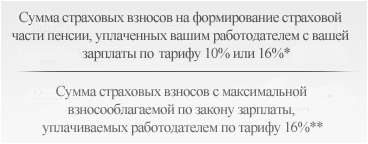 *максимальное значение ПК (7,39 в 2015 году, 10 – в 2021 году)Количество полных месяцев, истекших со дня возникновения права на страховую пенсиюКоэффициенты увеличения фиксированной выплатыКоэффициенты увеличения ИПК (баллов) менее 12–1121,0561,07241,121,15361,191,24481,271,34601,361,45721,461,59841,581,74961,731,91081,92,09120 и более2,112,32